В течение месячника в начальных классах прошли следующие мероприятия:- Классные часы по тематике месячника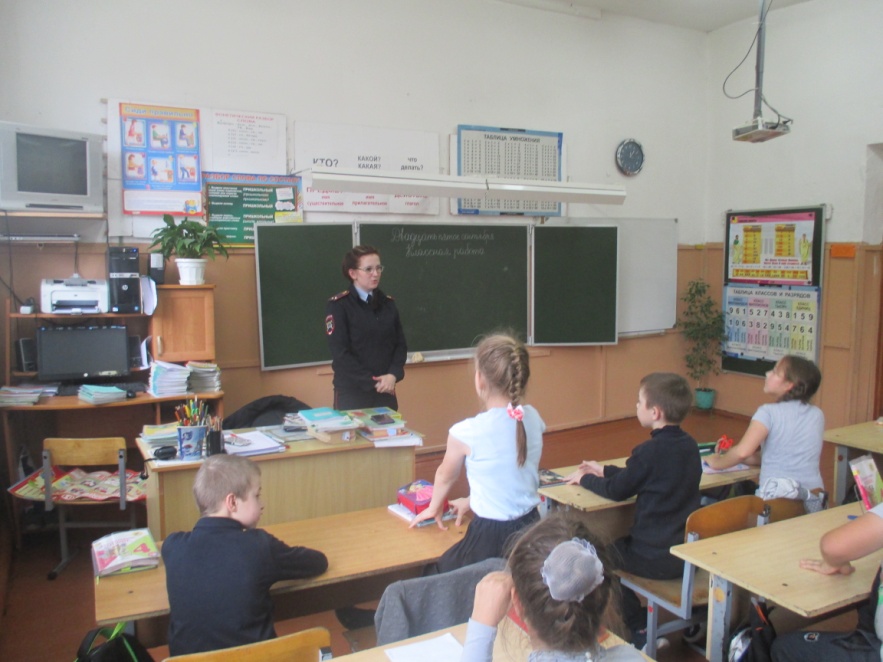 - Минутки  безопасности по ПДД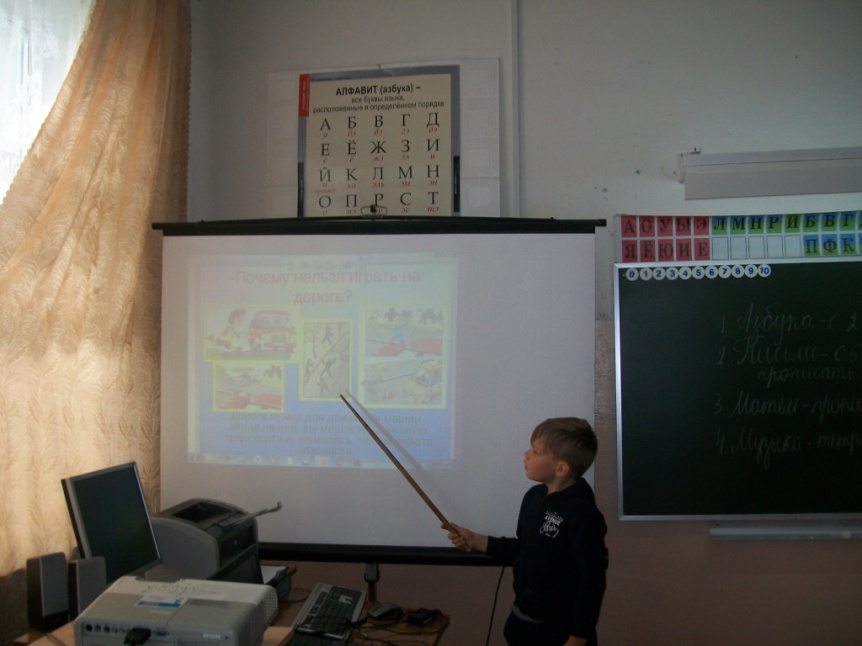 - Выставка рисунков  по ПДД «Для всех без исключения есть правила движения!»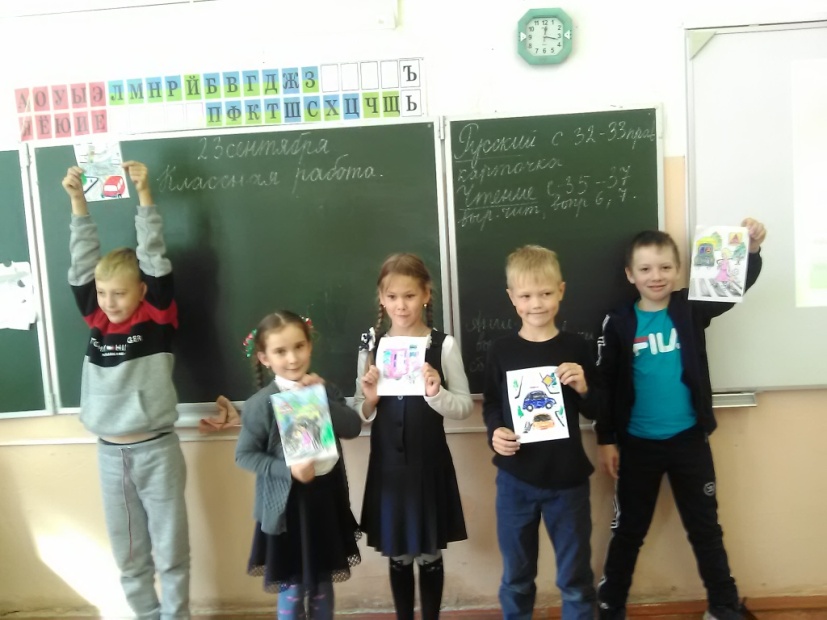 - Для воспитанников ГПД 1-х классов  заведующая кабинетом здоровья Киселёва Т. А. совместно с воспитателем ГПД Петуховой Е. А. провели мероприятие по знаниям ПДД  «Для всех без исключения есть правила движения!»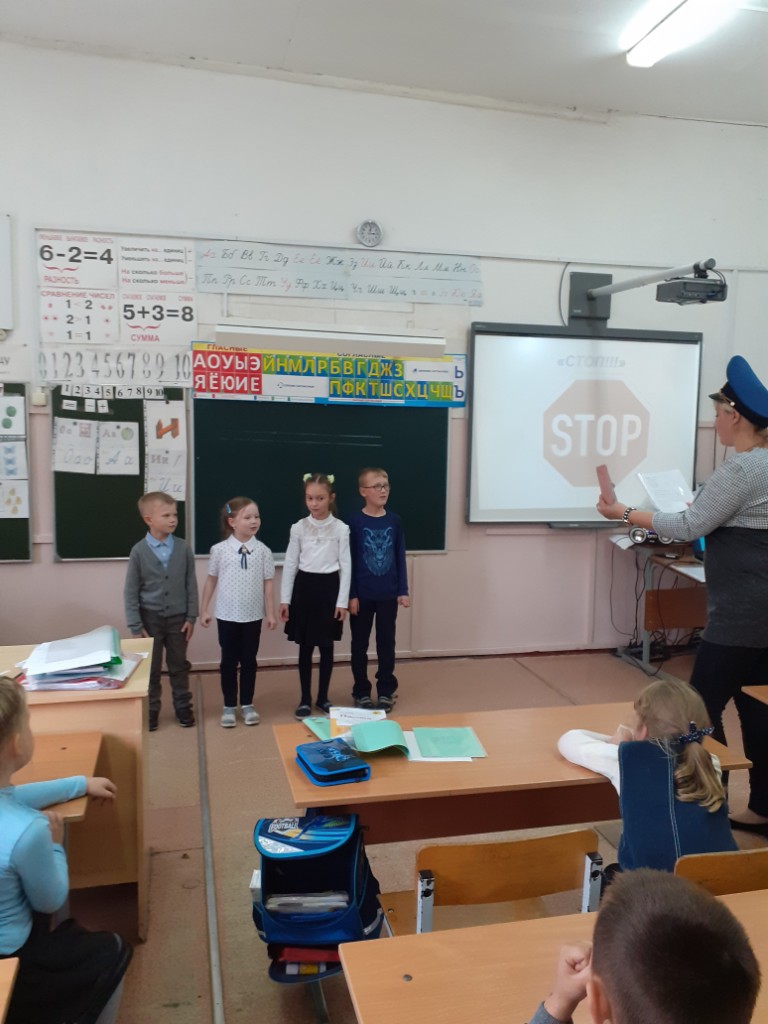 - На родительских собраниях в 1Б и 3Б классах рассматривался вопрос по соблюдению правил дорожного движения, наличию у детей светоотражающих элементов на одежде и портфелях.